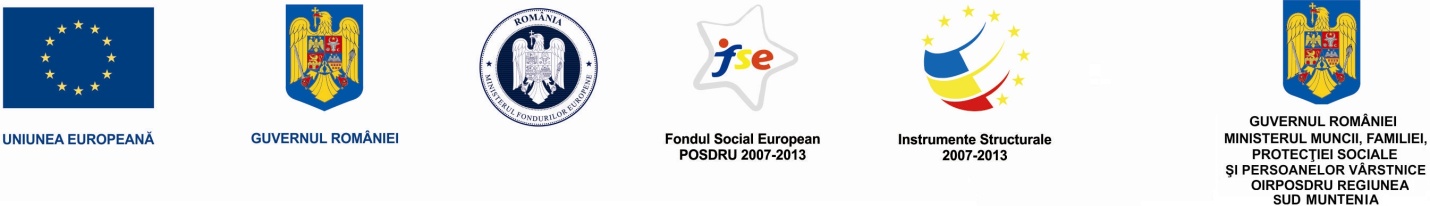 Investeşte în oameni !Proiect cofinanțat din FONDUL SOCIAL EUROPEAN prin Programul Operaţional Sectorial pentru  Dezvoltarea Resurselor Umane 2007 – 2013; Axa prioritară 6 – “Promovarea incluziunii sociale” Domeniul major de intervenţie 6.1 „Dezvoltarea economiei sociale”
Titlul proiectului: “Economie sociala – din Tara Motilor pana-n Tara Zarandului”
Numărul de identificare al contractului: POSDRU/173/6.1/S/147340                                                                                                                                           Nr. ___________din_______________RAPORT DE ACTIVITATE AL COMISIEI DE SELECȚIEPENTRU EXPERȚI PE TERMEN LUNG În data de 17 ianuarie 2015, în vederea evaluării dosarelor depuse pentru selecția experților pe termen lung care vor face parte din echipa de implementare pentru a proiectului POSDRU “Economie sociala – din Tara Motilor pana-n Tara Zarandului” ID 147340, derulat de Primaria comunei Buces in parteneriat cu Asociatia Montana Motilor, comisia de selecție a verificat și evaluat fiecare dosar depus.	Au fost preluate de la registratura , următoarele dosare:	Membrii comisiei de selecție au verificat dosarele depuse și au constatat că .............................................................................................................................................................................................................. .............................................................................................................................................................................................................................................................................................................................................Comisia de selecție:Președinte – Viceprimar: Igret Ioan Gelu Membri:---- - secretar                                                                                Viceprimar: Igret Ioan Gelu                                                           NR.CRT.NUME PRENUMEPOSTUL PENTRU CARE A FOST DEPUS DOSARUL